Отчет о работе отряда  юнармии «Молодая гвардия» МКОУ «Хуштадинская СОШ-сад» за период с 11 января по 30 марта 2018г.Целью отряд ставил перед собой воспитание в себе патриотизма, активной гражданской позиции ребят, духовно-нравственных ценностей.Юнармейцы приняли участие в Президентских состязаниях. С участием отряда проведены мероприятия военно-патриотической направленности: урок мужества, приуроченный к 75-летию победы в Сталинградской битве, единый урок  мужества «Горячее сердце». В школе состоялась встреча с воинами-афганцами, с тружениками тыла, организованная руководителем ОБЖ Зубаировым А.А., встреча с имамом сельской мечети на тему: «В исламе нет места террору». Отряд принимал участие в военно–спортивных соревнованиях, соревнованиях по армреслингу. Не забывали и о патриотической работе с младшими школьниками. Ребятами отряда были организованы «Веселые старты»,  Выставка  рисунков «Есть такая профессия – родину защищать», посвященная Дню защитника отечества.Были проведены открытые классные часы на патриотические темы, торжественная линейка, посвященная Дню защитника отечества. Юные армейцы приняли участие в восхождении на гору Ангараз, посвященное 23 февралю. В школе с участием отряда был проведен юмористический конкурс «А ну-ка мальчики». Ребята приняли участие в сдаче нормативов ГТО, в конкурсе декоративно-прикладного искусства.Победа в районном конкурсе декоративно-прикладного искусства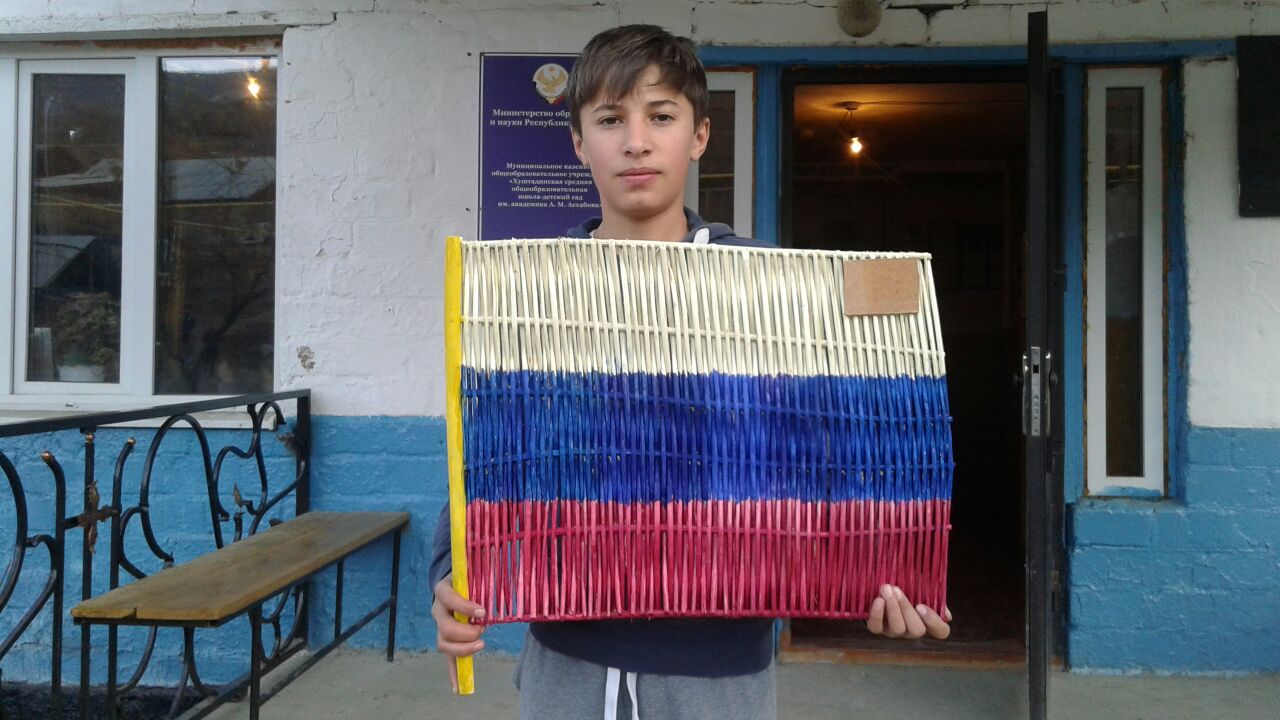 Встреча с имамом сельской мечети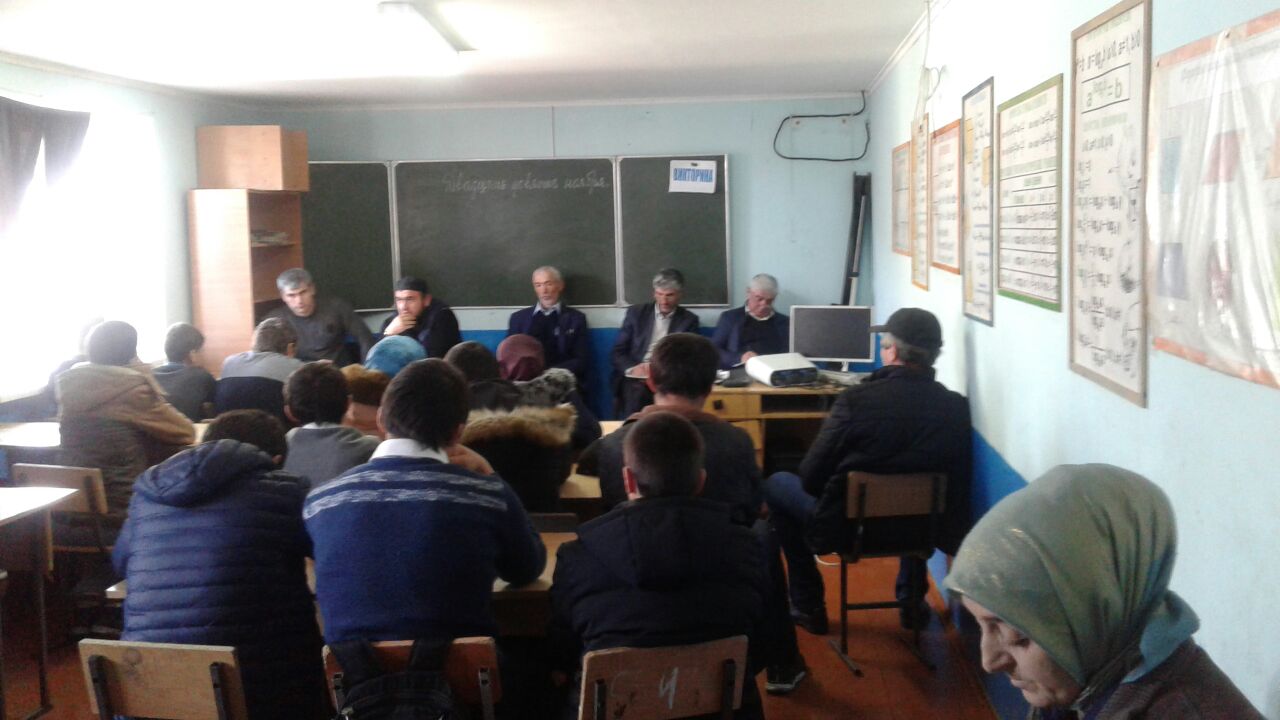 Конкурс «А ну-ка мальчики»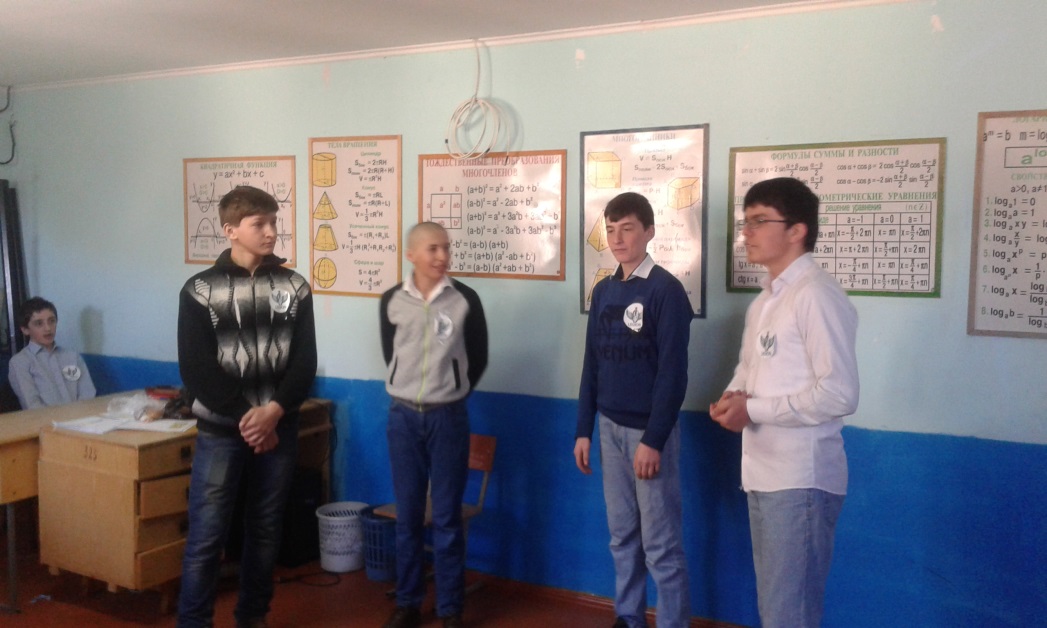 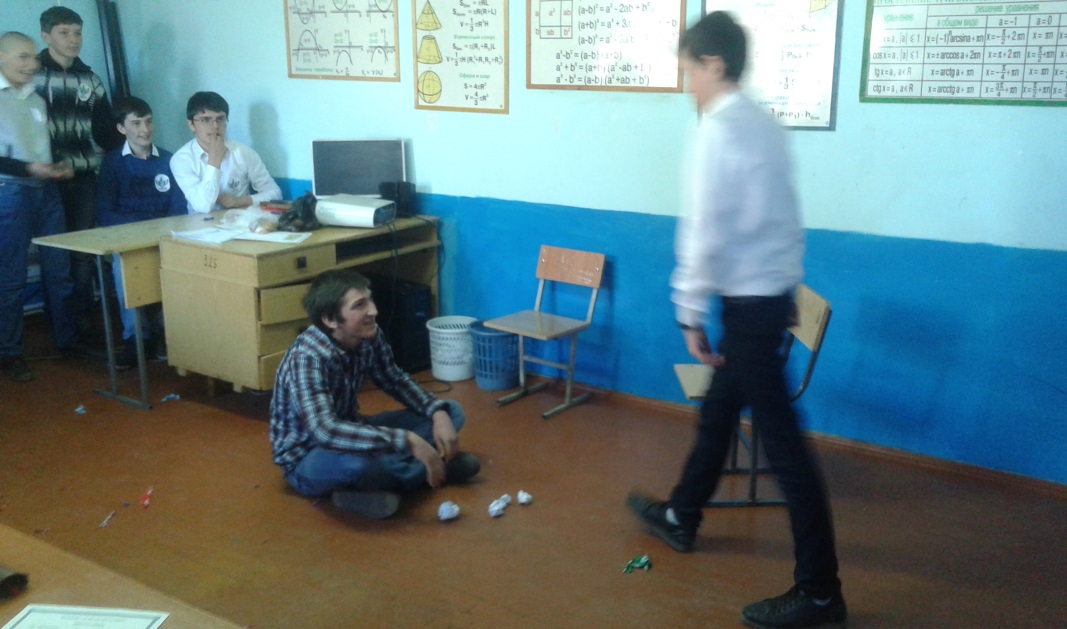 Президентские состязания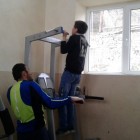 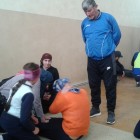 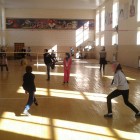 Встречас тружениками тыла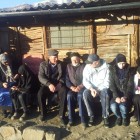 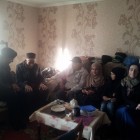 Видео мероприятий можно посмотреть на сайте школы. Адрес сайта: https://dag-khush.tvoysadik.ru